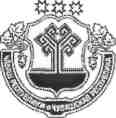 ЧАВАШ РЕСПУБЛИКИЙЁПРЕС РАЙОН АДМИНИСТРАЦИЕЙЙЫШАНУ20.09.2019 г  569 №                           ЧУВАШСКАЯ РЕСПУБЛИКААДМИНИСТРАЦИЯ ИБРЕСИНСКОГО РАЙОНАПОСТАНОВЛЕНИЕ20.09.2019 г.         № 569Йёпрес поселокёпоселок ИбресиОб утверждении Устава Муниципального бюджетного  общеобразовательного  учреждения «Айбечская средняя общеобразовательная школа» Ибресинского района Чувашской РеспубликиНа основании Федерального Закона от 29.12.2012г. № 273–ФЗ «Об образовании в Российской Федерации», Закона Чувашской Республики от 23.07.2013 г. «Об образовании в Чувашской Республике», Уставом Ибресинского района, администрация  Ибресинского  района постановляет:1.  Утвердить Устав Муниципального бюджетного общеобразовательного  учреждения  «Айбечская средняя общеобразовательная школа» Ибресинского  района Чувашской Республики. 2. Руководителю Муниципального бюджетного общеобразовательного  учреждения  «Айбечская средняя общеобразовательная школа» Ибресинского  района Чувашской Республики Г.Н.Никитиной зарегистрировать Устав в установленном законодательством порядке. 3.  Признать утратившим силу Постановление администрации Ибресинского района Чувашской  Республики № 729  от 23.12.2015 г.  « Об утверждении Устава Муниципального бюджетного общеобразовательного учреждения «Айбечская средняя общеобразовательная школа»  Ибресинского  района Чувашской Республики. 4.   Настоящее постановление вступает в силу после его официального опубликования.Глава администрации Ибресинского района                                                  С.В.Горбунов  Исп.Никифорова Ф.В.8(83538)2-19-99Утвержденпостановлением администрацииИбресинского районаЧувашской РеспубликиОт 20.09.2019г. № 569Глава администрации Ибресинского района  Чувашской Республики__________________С.В.ГорбуновУСТАВМуниципального бюджетного общеобразовательного учреждения «Айбечская   средняя общеобразовательная школа» Ибресинского района Чувашской Республики (новая редакция)д. Айбечи, 2019ГЛАВА 1. ОБЩИЕ ПОЛОЖЕНИЯ1.1. Муниципальное бюджетное общеобразовательное учреждение «Айбечская средняя общеобразовательная школа» Ибресинского района Чувашской Республики (далее – Учреждение) создано в соответствии с постановлением администрации  Ибресинского района от 24.08.2011 г. № 398.Учреждение действует в соответствии с Конституцией Российской Федерации, Гражданским кодексом Российской Федерации, Федеральным законом от 29.12.2012 № 273 -ФЗ «Об образовании в Российской Федерации», Федеральным законом от 12.01.1996 № 7 - ФЗ «О некоммерческих организациях», другими федеральными законами, указами и распоряжениями Президента Российской Федерации, постановлениями и распоряжениями Правительства Российской Федерации, иными нормативными правовыми актами Российской Федерации, Конституцией Чувашской Республики, Законом Чувашской Республики от 30.07.2013 № 50 «Об образовании в Чувашской Республике», иными законами Чувашской Республики, указами и распоряжениями Главы Чувашской Республики, постановлениями и распоряжениями Кабинета Министров Чувашской Республики, иными нормативными правовыми актами Чувашской Республики, нормативными актами Ибресинского района, настоящим Уставом.Полное наименование на русском языке: Муниципальное бюджетное общеобразова-тельное учреждение «Айбечская средняя общеобразовательная школа» Ибресинскогорайона Чувашской Республики.	Полное наименование на чувашском языке: Чăваш Республикин Йĕпреç районĕнчи «Эйпеçри пĕтĕмĕшле пĕлÿ паракан вăтам шкул» пĕтĕмĕшле пĕлÿ паракан муниципаллă бюджет учрежденийĕ»;Сокращенное наименование Учреждения: МБОУ «Айбечская СОШ» Ибресинского  района Чувашской Республики.Организационно-правовая форма: бюджетное учреждение.Тип образовательной организации: общеобразовательная организация.1.2. Учреждение является некоммерческой организацией и не ставит извлечениеприбыли основной целью своей деятельности.1.3. Учредителем Учреждения и собственником ее имущества является муниципальноеобразование - Ибресинский район Чувашской Республики.Функции и полномочия учредителя Учреждения от имени Ибресинского района Чу-вашской Республики исполняет администрация Ибресинского района Чувашской Республи-ки.1.4. Место нахождения Учреждения: 429710, Чувашская Республика, Ибресинскийрайон, деревня Айбечи, улица  Центральная дом 35.1.5. Учреждение филиалов и представительств не имеет.1.6. Учреждение создается на неограниченный срок.1.7. Учреждение вправе от своего имени заключать договоры, приобретать имущественные и неимущественные права, нести обязанности, выступать в качестве истца и ответчика в суде.1.8. Учреждение имеет в оперативном управлении обособленное имущество, самостоятельный баланс, счета в органах казначейства, а также в случаях, предусмотренных законодательством Российской Федерации, расчетный и иные счета в банке.1.9. Учреждение отвечает по своим обязательствам, закрепленным за ней имуществом, за исключением недвижимого имущества и особо ценного движимого имущества, закрепленных за Учреждением или приобретенных ею за счет выделенных на приобретение этого имущества. Учредитель не несет ответственности по обязательствам Учреждения. Учреждение не отвечает по обязательствам Учредителя.1.10. В Учреждении не допускается создание и деятельность организационных структур политических партий, общественно-политических и религиозных движений и организаций (объединений).1.11. Учреждение в соответствии с законодательством Российской Федерации вправе участвовать в создании образовательных объединений в форме ассоциаций или союзов, которые создаются в целях развития и совершенствования образования и действуют в соответствии со своими уставами.1.12. Учреждение формирует открытые и общедоступные информационные ресурсы, содержащие достоверную и актуальную информацию о своей деятельности, обеспечиваетдоступ к таким ресурсам посредством размещения их в информационно -телекоммуникационных сетях, в том числе на официальном сайте Учреждения в сети «Интернет» в соответствии с перечнем сведений, установленных законодательством Российской Федерации.ГЛАВА 2. ПРЕДМЕТ, ЦЕЛИ И ВИДЫ ДЕЯТЕЛЬНОСТИ УЧРЕЖДЕНИЯ2.1. Предметом деятельности Учреждения является реализация конституционного права граждан Российской Федерации на получение общедоступного начального общего, основного общего и среднего общего образования как целенаправленный процесс воспитания и обучения, являющийся общественно значимым благом и осуществляемый в интересах человека, семьи, общества и государства, а также совокупность приобретаемых знаний, умений, навыков, ценностных установок, опыта деятельности и компетенции определенных объема и сложности в целях интеллектуального, духовно- нравственного, творческого, физического и (или) профессионального развития человека, удовлетворения его образовательных потребностей и интересов.2.2. Цели деятельности Учреждения.2.2.1. Осуществление образовательной деятельности по образовательной программе начального общего образования, направленной на формирование личности обучающегося, развитие его индивидуальных способностей, положительной мотивации и умений в учебной деятельности (овладение чтением, письмом, счетом, основными навыками учебной деятельности, элементами теоретического мышления, простейшими навыками самоконтроля, культурой поведения и речи, основами личной гигиены и здорового образа жизни).2.2.2. Осуществление образовательной деятельности по образовательной программе основного общего образования, направленного на становление и формирование личности обучающегося (формирование нравственных убеждений, эстетического вкуса и здорового образа жизни, высокой культуры межличностного и межэтнического общения, овладение основами наук, государственным языком Российской Федерации, навыками умственного и физического труда, развитие склонностей, интересов, способности к социальному самоопределению).2.2.3. Осуществление образовательной деятельности по образовательной программе среднего общего образования, направленного на дальнейшее становление и формирование личности обучающегося, развитие интереса к познанию и творческих способностей обучающегося, формирование навыков самостоятельной учебной деятельности на основе индивидуализации и профессиональной ориентации содержания среднего общего образования, подготовку обучающегося к жизни в обществе, самостоятельному жизненному выбору, продолжению образования и началу профессиональной деятельности.2.3. Основным видом деятельности Учреждения является реализация:основных общеобразовательных программ начального общего образования;основных общеобразовательных программ основного общего образования;основных общеобразовательных программ среднего общего образования.основным видам деятельности Учреждения также относится осуществление деятельности, связанной с выполнением работ, оказанием услуг, в соответствии с муниципальным заданием.2.4. Учреждение вправе осуществлять, в том числе и за счет средств, приносящей доход деятельности, следующие виды, не являющиеся основными:дополнительные общеобразовательные программы.Учреждение в соответствии со своими уставными целями может реализовывать дополнительные общеобразовательные программы и оказывать дополнительные образовательные услуги (на договорной основе) за пределами определяющих его статус образовательных программ.2.5. Виды деятельности, требующие в соответствии с законодательством РФ лицензирования, могут осуществляться Учреждением после получения соответствующей лицензии.2.6. Доходы, полученные Учреждением от приносящей доход деятельности, поступают в самостоятельное распоряжение Учреждения. Имущество, приобретенное Учреждением за счет средств, полученных от приносящей доход деятельности, учитывается обособленно и поступает в самостоятельное распоряжение Учреждением в соответствии с законодательством РФ.2.7. Учреждение создает необходимые условия для организации питания и медицинского обслуживания в целях охраны и укрепления здоровья обучающихся и работников.Организация первичной медико-санитарной помощи обучающимся в Учреждении осуществляется закрепленным за Учреждением медицинским персоналом, который наряду с администрацией Учреждения несет ответственность за проведение профилактических и санитарно-противоэпидемических мероприятий. Учреждение безвозмездно предоставляет медицинской организации помещение, соответствующее условиям и требованиям для осуществления медицинской деятельности. Учреждение в пределах своей компетенции создает условия для охраны здоровья обучающихся, обеспечивает:текущий контроль за состоянием здоровья обучающихся;проведение санитарно-гигиенических, профилактических и оздоровительных мероприятий, обучение и воспитание в сфере охраны здоровья граждан в Российской Федерации;соблюдение государственных санитарно-эпидемиологических правил и нормативов;расследование и учет несчастных случаев с обучающимися во время пребывания в Учреждении.ГЛАВА 3. ОРГАНИЗАЦИЯ ОБРАЗОВАТЕЛЬНОЙ ДЕЯТЕЛЬНОСТИ УЧРЕЖДЕНИЯ3.1. Организация образовательного процесса по программе начального общего, основного общего и среднего общего образования (общее образование).3.1.1. Образование может быть получено:в Учреждении;вне Учреждения (в форме семейного образования и самообразования).Обучение в Учреждении, с учетом потребностей, возможностей личности и в зависимости от объема обязательных занятий педагогического работника с обучающимися, осуществляется в очной, очно-заочной или заочной форме.Обучение в форме семейного образования и самообразования осуществляется с правом последующего прохождения промежуточной и государственной итоговой аттестации в Учреждении.Допускается сочетание различных форм получения образования и форм обучения.3.1.2. Формы получения образования и формы обучения по основной образовательной программе по каждому уровню образования определяются соответствующими федеральными государственными образовательными стандартами, образовательными стандартами, если иное не установлено Федеральным законом "Об образовании в Российской Федерации". Формы обучения по дополнительным образовательным программам определяются Учреждением самостоятельно, если иное не установлено законодательством Российской Федерации.Форма получения образования и форма обучения по конкретной общеобразовательной программе выбираются родителями (законными представителями) несовершеннолетнегообучающегося. При выборе родителями (законными представителями) несовершеннолетнего обучающегося формы получения образования и формы обучения учитывается мнение ребенка.При выборе родителями (законными представителями) детей формы получения образования в форме семейного образования родители (законные представители) информируют об этом выборе орган местного самоуправления муниципального района, на территории которых они проживают.3.1.3. Обучение по индивидуальному учебному плану, в том числе ускоренное обучение, в пределах осваиваемых общеобразовательных программ осуществляется в порядке, установленном локальными нормативными актами Учреждения.При прохождении обучения в соответствии с индивидуальным учебным планом его продолжительность может изменяться Учреждением с учетом особенностей и образовательных потребностей конкретного учащегося.3.1.4. Сроки получения начального общего, основного общего и среднего общего образования устанавливаются федеральными государственными образовательными стандартами общего образования.Срок получения начального общего образования составляет четыре года, а для инвалидов и лиц с ограниченными возможностями здоровья при обучении по адаптированным основным образовательным программам начального общего образования, независимо от применяемых образовательных технологий, увеличивается не более чем на два года.3.1.5. Содержание начального общего, основного общего и среднего общего образования определяется образовательными программами начального общего, основного общего и среднего общего образования.3.1.6. Требования к структуре, объему, условиям реализации и результатам освоения общеобразовательных программ определяются соответствующими федеральными государственными образовательными стандартами.3.1.7. Образовательные программы разрабатывают в соответствии с федеральными государственными образовательными стандартами и с учетом соответствующих примерных основных образовательных программ.3.1.8. Образовательная программа включает в себя учебный план, календарный учебный график, рабочие программы учебных предметов, курсов, дисциплин (модулей), оценочные и методические материалы, а также иные компоненты, обеспечивающие воспитание и обучение учащихся.Учебный план общеобразовательной программы определяет перечень, трудоемкость, последовательность и распределение по периодам обучения учебных предметов, курсов, дисциплин (модулей), практики, иных видов учебной деятельности учащихся и формы их промежуточной аттестации.3.1.9. При реализации общеобразовательных программ используются различные образовательные технологии, в том числе дистанционные образовательные технологии, электронное обучение.3.1.10. Общеобразовательные программы реализуются Учреждением как самостоятельно, так и посредством сетевых форм их реализации.Для организации реализации общеобразовательных программ с использованием сетевой формы их реализации несколькими организациями, осуществляющими образовательную деятельность, такие организации также совместно разрабатывают и утверждают образовательные программы, в том числе программы, обеспечивающие коррекцию нарушений развития и социальную адаптацию, а также определяют вид, уровень и (или) направленность образовательной программы (часть образовательной программы определенных уровня, вида и направленности), реализуемой с использованием сетевой формы реализации общеобразовательных программ.3.1.11. При реализации общеобразовательных программ может применяться форма организации образовательной деятельности, основанная на модульном принципе представления содержания общеобразовательной программы и построения учебных планов, использовании соответствующих образовательных технологий.3.1.12. Выбор языка образования, изучаемых родного языка из числа языков народов Российской Федерации, в том числе русского языка как родного языка, государственных языков республик Российской Федерации осуществляется по заявлениям родителей (законных представителей) детей.3.1.13. Учреждение создает условия для реализации общеобразовательных программ.3.1.14. Образовательная деятельность по общеобразовательным программам, в том числе адаптированным образовательным программам, организуется в соответствии с расписанием учебных занятий, которое определяется Учреждением.3.1.15. Учебный год начинается 1 сентября и заканчивается в соответствии с учебным планом соответствующей общеобразовательной программы. Начало учебного года может переноситься Учреждением при реализации общеобразовательной программы в очно-заочной форме обучения не более чем на один месяц, в заочной форме обучения - не более чем на три месяца. В процессе освоения общеобразовательных программ учащимся предоставляются каникулы. Сроки начала и окончания каникул определяются Учреждением самостоятельно.3.1.16. Учреждение работает по пятидневной учебной неделе с двумя выходными днями, продолжительность одного урока – 40 минут.Количество учащихся в классе определяется исходя из расчета соблюдения нормы площади на одного обучающегося, соблюдении требований к расстановке мебели в учебных помещениях, в том числе удаленности мест для занятий от светонесущей стены, требований к естественному и искусственному освещению. В классах компенсирующего обучения количество обучающихся не должно превышать 20 человек.Освоение общеобразовательной программы, в том числе отдельной части или всего объема учебного предмета, курса, дисциплины (модуля) общеобразовательной программы, сопровождается текущим контролем успеваемости и промежуточной аттестацией учащихся. Формы, периодичность и порядок проведения текущего контроля успеваемости и промежуточной аттестации учащихся определяются Учреждением самостоятельно, согласно локальным актам Учреждения.Учащиеся, освоившие в полном объеме соответствующую образовательную программу учебного года, переводятся в следующий класс.Учащиеся, не прошедшие промежуточной аттестации по уважительным причинам или имеющие академическую задолженность, переводятся в следующий класс условно.Ответственность за ликвидацию учащимися академической задолженности в течение следующего учебного года возлагается на их родителей (законных представителей).Учащиеся в Учреждении по общеобразовательным программам, не ликвидировавшиеустановленные сроки академической задолженности с момента ее образования, по усмотрению их родителей (законных представителей) оставляются на повторное обучение, переводятся на обучение по адаптированным образовательным программам в соответствии с рекомендациями психолого-медико-педагогической комиссии либо на обучение по индивидуальному учебному плану.Лицам, успешно прошедшим государственную итоговую аттестацию по образовательным программам основного общего и среднего общего образования, выдается аттестат об основном общем или среднем общем образовании, подтверждающий получение общего образования соответствующего уровня.Лицам, не прошедшим итоговой аттестации или получившим на итоговой аттестации неудовлетворительные результаты, а также лицам, освоившим часть образовательной программы основного общего и среднего общего образования и (или) отчисленным из Учреждения, выдается справка об обучении или о периоде обучения по образцу, самостоятельно устанавливаемому Учреждением.Учащиеся, освоившие образовательные программы основного общего образования и получившие на государственной итоговой аттестации неудовлетворительные результаты, по усмотрению их родителей (законных представителей) оставляются на повторное обучение, кроме лиц, обладающих дееспособностью в силу статей 21 и 27 Гражданского кодекса Российской Федерации.3.2. Для получения без дискриминации качественного образования лицами с ограни-ченными возможностями здоровья, в Учреждении создаются:необходимые условия для коррекции нарушений развития и социальной адаптации, оказания ранней коррекционной помощи на основе специальных педагогических подходов и наиболее подходящих для этих лиц языков, методов и способов общения;условия, в максимальной степени способствующие получению образования определенного уровня и определенной направленности, а также социальному развитию этих лиц, в том числе посредством организации инклюзивного образования лиц с ограниченными воз-можностями здоровья.ГЛАВА 4. УЧАСТНИКИ ОБРАЗОВАТЕЛЬНЫХ ОТНОШЕНИЙ4.1. Участниками образовательных отношений являются обучающиеся, родители (законные представители), педагогические работники.4.2. Права и обязанности участников образовательных отношений в Учреждении регулируются законодательством РФ, настоящим Уставом и соответствующими локальными актами Учреждения.4.3. Обучащиеся Учреждения имеют право на:- получение бесплатного начального общего, основного общего и среднего общего образования в соответствии с федеральными государственными образовательными стандартами;обучение по индивидуальному учебному плану, в том числе ускоренное обучение, в пределах осваиваемой образовательной программы в порядке, установленном локальными нормативными актами;выбор формы образования; ускоренный курс обучения; сдачу экзаменов экстерном;получение дополнительных (в том числе платных) образовательных услуг;пользование в ходе образовательного процесса библиотечно-информационными ресурсами, кабинетами, мастерской, услугами столовой;участие в управлении Учреждением;свободное посещение мероприятий, не предусмотренных учебным планом, в порядке, установленном локальными нормативными актами Учреждения. Привлечение обучающихся без их согласия и несовершеннолетних обучающихся без согласия их родителей (законных представителей) к труду, не предусмотренному образовательной программой, запрещается;свободу совести, информации, свободное выражение собственных взглядов и убеждений;уважение человеческого достоинства, защиту от всех форм физического и психического насилия, оскорбления личности, охрану жизни и здоровья;каникулы – плановые перерывы при получении образования для отдыха и иных социальных целей в соответствии с законодательством об образовании и календарным учебным графиком Учреждения;ознакомление с Уставом, с лицензией на осуществление образовательной деятельности, со свидетельством о государственной аккредитации, с учебной документацией, другими документами, регламентирующими организацию и осуществление образовательной деятельности в Учреждении;бесплатное пользование библиотечно-информационными ресурсами, учебной, производственной, научной базой Учреждения;пользование в порядке, установленном локальными нормативными актами Учреждения, лечебно-оздоровительной инфраструктурой, объектами культуры и объектами спорта Учреждения;развитие своих творческих способностей и интересов, включая участие в конкурсах, олимпиадах, выставках, смотрах, физкультурных мероприятиях, спортивных мероприятиях, в том числе в официальных спортивных соревнованиях, и других массовых мероприятиях;поощрение за успехи в учебной, физкультурной, спортивной, общественной, научной, научно-технической, творческой, экспериментальной и инновационной деятельности;участие в общественных объединениях, в том числе в профессиональных союзах, созданных в соответствии с законодательством Российской Федерации, а также на создание общественных объединений обучающихся в установленном федеральным законом порядке. Принуждение обучающихся к вступлению в общественные объединения, в том числе в политические партии, а также принудительное привлечение их к деятельности этих объединений и участию в агитационных кампаниях и политических акциях не допускается;предоставление условий для обучения с учетом особенностей их психофизического развития и состояния здоровья, в том числе получение социально-педагогической и психологической помощи, бесплатной психолого-медико-педагогической коррекции;зачет Учреждением в установленном ею порядке результатов освоения обучающимися учебных предметов, курсов, дисциплин (модулей), практики, дополнительных образовательных программ в других организациях, осуществляющих образовательную деятельность;перевод в другую образовательную организацию, реализующую образовательную программу соответствующего уровня;обжалование актов Учреждения в установленном законодательством Российской Федерации порядке.4.4. Обучающиеся Учреждения обязаны:добросовестно осваивать образовательную программу, выполнять индивидуальный учебный план, в том числе посещать предусмотренные учебным планом или индивидуальным учебным планом учебные занятия, осуществлять самостоятельную подготовку к занятиям, выполнять задания, данные педагогическими работниками в рамках образовательной программы;выполнять требования настоящего Устава, правил внутреннего распорядка и иных локальных нормативных актов по вопросам организации и осуществления образовательной деятельности;заботиться о сохранении и об укреплении своего здоровья, стремиться к нравственному, духовному и физическому развитию и самосовершенствованию;систематически повышать свой культурный уровень;уважать честь и достоинство других обучающихся и работников Учреждения, осуществляющей образовательную деятельность, не создавать препятствий для получения образования другими обучающимися;выполнять законные требования работников Учреждения;иметь аккуратный внешний вид и соблюдать установленные Учреждением требования к одежде обучающихся;соблюдать общепринятые нормы поведения, в частности проявление уважения к преподавательскому составу и административному персоналу Учреждения, бережно относится к имуществу Учреждения;соблюдать правила техники безопасности.4.5. Законные представители обучающихся имеют право:выбирать с учетом мнения ребенка, а также с учетом рекомендаций психолого-медико-педагогической комиссии (при их наличии) формы получения образования и формы обучения, организации, осуществляющие образовательную деятельность, язык, языки образования, элективные учебные предметы, специальные курсы, дисциплины (модули) из перечня, предлагаемого Учреждением;знакомиться с Уставом, лицензией на осуществление образовательной деятельности, со свидетельством о государственной аккредитации, с учебно-программной документациейдругими документами, регламентирующими организацию и осуществлении образовательной деятельности;- знакомиться с содержанием образования, используемыми методами обучения и воспитания, образовательными технологиями, а также с оценками успеваемости своих детей;защищать права и законные интересы обучающихся;получать информацию о всех видах планируемых обследований (психологических, психолого-педагогических) обучающихся, давать согласие на проведение таких обследований или участие в таких обследованиях, отказаться от их проведения или участия в них, получать информацию о результатах проведенных обследований обучающихся;принимать участие в управлении Учреждением;присутствовать при обследовании детей психолого-медико-педагогической комиссией, обсуждении результатов обследования и рекомендаций, полученных по результатам обследования, высказывать свое мнение относительно предлагаемых условий для организации обучения и воспитания детей.знакомиться с ходом и содержанием образовательного процесса, а также с оценками успеваемости обучающихся;получать любую информацию об обучении, включая разовые индивидуальные консультации учителей-предметников, психолога и классного руководителя.4.6. Законные представители обучающихся обязаны:обеспечить получение детьми начального общего, основного общего и среднего общего образования;соблюдать правила внутреннего распорядка Учреждения, требования локальных нормативных актов, которые устанавливают режим занятий обучающихся, порядок регламентации образовательных отношений между Учреждением и обучающимися и (или) их родителями (законными представителями) и оформления возникновения, приостановления и прекращения этих отношений;уважать честь и достоинство обучающихся и работников Учреждения;нести ответственность за воспитание и обучение своих детей;воспитывать у ребенка культуру и прививать ему здоровый образ жизни;регулярно посещать родительские собрания, встречаться с педагогическими работниками, интересоваться жизнью ребенка в Учреждении;обеспечивать ликвидацию академической задолженности обучающихся;нести ответственность за антипедагогические действия по отношению к ребенку, несоздание ему необходимых условий для обучения, оскорбительное и неэтичное отношение к педагогическим работникам.4.7. К педагогической деятельности в Учреждении допускаются лица, имеющие среднее профессиональное или высшее образование и отвечающие квалификационным требованиям, указанным в квалификационных справочниках, и (или) профессиональным стандартам.4.8. Все работники принимаются на работу в Учреждение в соответствии с Трудовым кодексом Российской Федерации. Комплектование работников Учреждения проводится на основании штатного расписания Учреждения.Заработная плата работника состоит из должностного оклада, а также компенсационных выплат (доплаты и надбавки компенсационного характера) и стимулирующих выплат (доплаты и надбавки стимулирующего характера, премии и иные поощрительные выплаты).При выполнении работ в условиях, отклоняющихся от нормальных, работникам Учреждения начисляются компенсации в порядке, предусмотренном действующим трудовым законодательством.Отношения работников Учреждения, возникшие на основе трудового договора, регулируются Трудовым кодексом Российской Федерации и иными нормативными правовыми актами.4.9. Прием на работу в Учреждение штатных работников оформляется приказом и трудовым договором.4.10. Оплата труда работников Учреждения, включая совместителей, проводится в соответствии с Положением об оплате труда Учреждения.4.11. Права и обязанности педагогических и иных работников Учреждения определяются Трудовым кодексом Российской Федерации, Федеральным законом «Об образовании в Российской Федерации», индивидуальным трудовым договором и должностной инструкцией.Педагогические работники пользуются следующими академическими правами и свободами:свобода преподавания, свободное выражение своего мнения, свобода от вмешательства в профессиональную деятельность;свобода выбора и использования педагогически обоснованных форм, средств, методов обучения и воспитания;право на творческую инициативу, разработку и применение авторских программ и методов обучения и воспитания в пределах реализуемой образовательной программы, отдельного учебного предмета, курса, дисциплины (модуля);право на выбор учебников, учебных пособий, материалов и иных средств обучениявоспитания в соответствии с образовательной программой и в порядке, установленном законодательством об образовании;право на участие в разработке образовательных программ, в том числе учебных планов, календарных учебных графиков, рабочих учебных предметов, курсов, дисциплин (модулей), методических материалов и иных компонентов образовательных программ;право на осуществление научной, научно-технической, творческой, исследовательской деятельности, участие в экспериментальной и международной деятельности, разработках и во внедрении инноваций;право на бесплатное пользование библиотеками и информационными ресурсами, а также доступ в порядке, установленном локальными нормативными актами Учреждения к информационно-телекоммуникационным сетям и базам данных, учебным и методическим материалам, музейным фондам, материально-техническим средствам обеспечения образовательной деятельности, необходимым для качественного осуществления педагогической, научной или исследовательской деятельности;право на бесплатное пользование образовательными, методическими и научными услугами Учреждения в порядке, установленном законодательством Российской Федерации или локальными нормативными актами;право на участие в управлении Учреждением, в том числе в коллегиальных органах управления, в порядке, установленном настоящим Уставом;право на участие в обсуждении вопросов, относящихся к деятельности Учреждения, в том числе через органы управления и общественные организации;право на объединение в общественные профессиональные организации в формах и в порядке, которые установлены законодательством Российской Федерации;право на обращение в комиссию по урегулированию споров между участниками образовательных отношений;право на защиту профессиональной чести и достоинства, на справедливое и объективное расследование нарушения норм профессиональной этики педагогических работников.4.12. Педагогические работники обязаны:осуществлять свою деятельность на высоком профессиональном уровне, обеспечивать в полном объеме реализацию преподаваемых учебных предмета, курса, дисциплины (модуля) в соответствии с утвержденной рабочей программой;соблюдать правовые, нравственные и этические нормы, следовать требованиям профессиональной этики;уважать честь и достоинство обучающихся и других участников образовательных отношений;развивать у обучающихся познавательную активность, самостоятельность, инициативу, творческие способности, формировать гражданскую позицию, способность к труду и жизни в условиях современного мира, формировать у обучающихся культуру здорового и безопасного образа жизни;применять педагогически обоснованные и обеспечивающие высокое качество образования формы, методы обучения и воспитания;учитывать особенности психофизического развития обучающихся и состояние их здоровья, соблюдать специальные условия, необходимые для получения образования лицамиограниченными возможностями здоровья, взаимодействовать при необходимости с медицинскими организациями;систематически повышать свой профессиональный уровень;проходить аттестацию на соответствие занимаемой должности в порядке, установленном законодательством об образовании;проходить в соответствии с трудовым законодательством предварительные при поступлении на работу и периодические медицинские осмотры, а также внеочередные медицинские осмотры по направлению работодателя;10) проходить в установленном законодательством Российской Федерации порядке обучение и проверку знаний и навыков в области охраны труда;11) соблюдать Устав Учреждения и его локальные акты.4.13. К педагогической деятельности в Учреждении не допускаются лица:лишенные права заниматься педагогической деятельностью в соответствии с вступившим в законную силу приговором суда;имеющие или имевшие судимость, подвергающиеся или подвергавшиеся уголовному преследованию (за исключением лиц, уголовное преследование в отношении которых прекращено по реабилитирующим основаниям) за преступления против жизни и здоровья, свободы, чести и достоинства личности (за исключением незаконного помещения в психиатрический стационар, клеветы и оскорбления), половой неприкосновенности и половой свободы личности, против семьи и несовершеннолетних, здоровья населения и общественной нравственности, основ конституционного строя и безопасности государства, а также против общественной безопасности;имеющие неснятую или непогашенную судимость за умышленные тяжкие и особо тяжкие преступления;признанные недееспособными в установленном федеральным законом порядке;имеющие заболевания, предусмотренные перечнем, утверждаемым федеральным органом исполнительной власти, осуществляющим функции по выработке государственной политики и нормативно-правовому регулированию в области здравоохранения.4.14. Права и обязанности иных работников Учреждения зафиксированы в Трудовом Кодексе Российской Федерации, должностных инструкциях и трудовых договорах с работниками.ГЛАВА 5. УПРАВЛЕНИЕ УЧРЕЖДЕНИЕМ5.1. Высшим руководящим органом Учреждения является Учредитель. К компетенции Учредителя Учреждения относится:- формирование и утверждение муниципального задания для Учреждения в соответствии с предусмотренной его Уставом основной деятельностью и финансовое обеспечение выполнения этого задания;утверждение Устава Учреждения, внесение в него изменений и дополнений;создание, реорганизация и ликвидация Учреждения на основании созданной комиссии по оценке последствий такого решения и подготовки ею заключений решения Кабинетом Министров Чувашской Республики, а также с соблюдением условия указанного в п.12 ст.22 ФЗ от 29.12.2012 № 273-ФЗ "Об образовании в Российской Федерации".осуществление контроля за деятельностью Учреждения в части соблюдения законодательства об образовании и о труде Российской Федерации и Чувашской Республики, за сохранностью муниципальной собственности, переданной Учреждению в оперативное управление;- назначение директора Учреждения и прекращение его полномочий, а также заключение и прекращение трудового договора с ним;установление надбавок и доплат к заработной плате директора Учреждения;согласование сдачи в аренду недвижимого имущества, закрепленного за Учреждением или приобретенного Учреждением за счет средств, выделенных ему учредителем на приобретение такого имущества;определение порядка составления и утверждения плана финансово-хозяйственной деятельности Учреждения;определение порядка составления и утверждения отчета о результатах деятельности Учреждения и об использовании закрепленного за ними муниципального имущества;утверждение перечня особо ценного движимого имущества, подлежащего закреплению;согласование распоряжения особо ценным движимым имуществом, закрепленным за Учреждением Учредителем или приобретенным Учреждением за счет средств, выделенных ему Учредителем на приобретение такого имущества;согласование смет на капитальный и текущий ремонт здания и помещений Учреждения, актов приемки выполненных работ;согласование программы развития Учреждения;одобрение сделки в случае конфликта интересов;назначение ликвидационной комиссии и утверждение промежуточного и окончательного ликвидационных балансов;осуществление контроля за своевременностью предоставления отдельным категориям обучающихся мер социальной поддержки, предусмотренных законодательством Российской Федерации, Чувашской Республики и правовыми актами местного самоуправления;оценка показателей эффективности и результативности деятельности Учреждения в целях установления размера вознаграждения Директора Учреждения;предварительное согласование совершения Учреждением крупных сделок, соответствующих критериям, установленным Федеральным законом от 12.01.1996 № 7-ФЗ "О некоммерческих организациях";утверждение передаточного акта или разделительного баланса;привлечение к дисциплинарной ответственности директора Учреждения в соответствии с трудовым законодательством Российской Федерации;решение иных вопросов, отнесенных законодательством и (или) настоящим Уставомкомпетенции Учредителя.5.2. Единоличным исполнительным органом Учреждения является Директор, к компетенции которого относится осуществление текущего руководства ее деятельностью, в том числе:- осуществляет руководство Учреждением в соответствии с законами и иными нормативными правовыми актами и настоящим Уставом;- обеспечивает системную образовательную (учебно-воспитательную) и административно-хозяйственную (производственную) работу Учреждения;- утверждает план финансово-хозяйственной деятельности, его годовую и бухгалтерскую отчетность;формирует контингенты обучающихся, обеспечивает охрану их жизни и здоровья во время образовательного процесса, соблюдение прав и свобод обучающихся и работников Учреждения в установленном законодательством Российской Федерации порядке;определяет стратегию, цели и задачи развития Учреждения, принимает решения о программном планировании его работы, участии образовательного учреждения в различных программах и проектах, обеспечивает соблюдение требований, предъявляемых к условиям образовательного процесса, образовательным программам, результатам деятельности образовательного учреждения и к качеству образования, непрерывное повышение качества образования в Учреждении;- создает условия для внедрения инноваций, обеспечивает формирование и реализацию инициатив работников Учреждения, направленных на улучшение работы Учреждения и повышение качества образования, поддерживает благоприятный морально-психологический климат в коллективе;в пределах своих полномочий распоряжается бюджетными средствами, обеспечивает результативность и эффективность их использования;утверждает структуру и штатное расписание Учреждения;решает кадровые, административные, финансовые, хозяйственные и иные вопросы в соответствии с настоящим Уставом;создает условия для непрерывного повышения квалификации работников;планирует, координирует и контролирует работу структурных подразделений, педагогических и других работников Учреждения;организует и координирует реализацию мер по повышению мотивации работников к качественному труду, в том числе на основе их материального стимулирования, по повышению престижности труда в Учреждении, рационализации управления и укреплению дисциплины труда;утверждает локальные нормативные акты, регламентирующие деятельность Учреждения по вопросам, отнесенным к его компетенции настоящим Уставом, в порядке, установленном настоящим Уставом;устанавливает порядок защиты персональных данных и обеспечивает его соблюдение;обеспечивает представление Учредителю ежегодного отчета о поступлении, расходовании финансовых и материальных средств и публичного отчёта о деятельности Учреждения в целом;назначает ответственных лиц за соблюдение требований охраны труда, техники безопасности и пожарной безопасности в помещениях Учреждения, а также сам выполняет правила по охране труда и пожарной безопасности;действует без доверенности от имени Учреждения, представляет его интересы в государственных органах, предприятиях, организациях, учреждениях;в пределах, установленных настоящим Уставом, распоряжается имуществом Учреждения, заключает договоры, выдает доверенности;открывает лицевой и иные счета Учреждения в органах казначейства, а также в банках, в случаях, предусмотренных законодательством Российской Федерации, по согласованию с Учредителем;в пределах своей компетенции издает приказы и дает указания, обязательные для исполнения всеми работниками Учреждения;планирует, организует и контролирует образовательный процесс, отвечает за качество и эффективность работы Учреждения;распределяет учебную нагрузку;решение иных вопросов, которые не составляют исключительную компетенцию коллегиальных органов управления Учреждения, определенную настоящим Уставом.Директор принимает решения самостоятельно, если иное не установлено настоящей главой, и выступает от имени Учреждения. Директор имеет право передать часть своих полномочий заместителям, в т. ч. временно на период своего отсутствия.Назначается на эту должность по результатам проведенного конкурса на замещение должности Директора и заключения трудового договора по решению Учредителя сроком на три года.Директор подотчетен Учредителю, а также отделу имущественных и земельных отношений администрации Ибресинского района в пределах имущественных вопросов и вопросов, рассматриваемых отделом имущественных и земельных отношений администрации Ибресинского района по поручению главы администрации Ибресинского района.Командировки руководителя Учреждения осуществляются по согласованию с начальником отдела образования администрации Ибресинского района.соответствии с законодательством Российской Федерации директору Учреждения совмещение его должности с другими руководящими должностями (кроме научного и научно-методического руководства) внутри или вне образовательных учреждений не разрешается.5.3. Органами коллегиального управления Учреждения являются: - Общее собрание работников Учреждения; - Педагогический совет; - Управляющий совет.5.4. Общее собрание работников Учреждения является постоянно действующим органом коллегиального управления.Общее собрание работников Учреждения составляют все работники Учреждения. Общее собрание является формой самоуправления Учреждения в виде его органа самоуправления, обеспечивающего возможность участия всех работников в управлении Учреждения. Полномочия трудового коллектива Учреждения осуществляется общим собранием членов трудового коллектива. Собрание считается правомочным, если на нем присутствует не менее половины списочного состава работников Учреждения.Общее собрание собирается по мере надобности, но не реже 2 раз в год. Инициатором созыва Общего собрания может быть Учредитель, директор Учреждения, представители трудового коллектива.Решение Общего собрания считается принятым, если за него проголосовало не менее половины работников, присутствующих на собрании, после его утверждения приказом Директора Учреждения.Процедура голосования определяется простым большинством голосов. К компетенции общего собрания работников Учреждения относится:- принятие Коллективного договора, Правил внутреннего трудового распорядка, Положения о премировании работников Учреждения;- определение тайным голосованием представительного органа для переговоров с работодателем при заключении коллективного договора;- дать рекомендации по вопросам принятия локальных актов, регулирующих трудовые отношения с работниками Учреждения;- внесение предложений об изменении и дополнении Устава Учреждения;- избирает представителей работников в комиссию по трудовым спорам Учреждения;- рассмотрение и выдвижение кандидатуры для награждения работников из числа членов коллектива Учреждения;- рассматривает иные вопросы деятельности Учреждения, принятые Общим собраниемсвоему рассмотрению либо вынесенные на его рассмотрение директором Учреждения. Общее собрание работников вправе действовать от имени Учреждения по вопросам,отнесенным к его компетенции.5.5. Педагогический совет Учреждения является постоянно действующим органом коллегиального управления, осуществляющим общее руководство образовательным процессом.педагогический совет входят педагогические работники, директор и заместители директора Учреждения. Председателем Педагогического совета является директор Учреждения. Педагогический совет избирает на год секретаря Педагогического совета.Заседания Педагогического совета проводятся в соответствии с планом его работы, но не реже 4 раз в течение учебного года. Внеочередные заседания Педагогического совета проводятся по требованию не менее одной трети педагогических работников Учреждения либо директора Учреждения.Заседания Педагогического совета протоколируются. Протоколы подписываются председателем Педагогического совета и секретарем. Решение Педагогического совета является правомочным, если на его заседании присутствовало не менее двух третей педагогических работников Учреждения и если за него проголосовало более половины присутствовавших членов Педагогического совета.Процедура голосования определяется Педагогическим советом.Решения Педагогического совета реализуются приказами Директора Учреждения.компетенции педагогического совета Учреждения относится:совершенствование организации образовательного процесса Учреждения;обсуждает и принимает решения по любым вопросам, касающимся содержания образования;согласовывает по предложению Директора, режим работы Учреждения;разрабатывает план работы Учреждения на учебный год в отношении образовательного процесса;обсуждение календарного учебного графика;согласовывает характеристики работников, представляемых к наградам;дает рекомендации и предложения (об изменении и дополнении документов Учреждения, регламентирующих организацию образовательного процесса; по созданию оптимальных условий для обучения и воспитания, в том числе по укреплению здоровья и организации питания).рассмотрение и согласование образовательных программ Учреждения;рассмотрение и согласование локальных нормативных актов, регламентирующих организацию образовательного процесса;принятие решений о ведении платной образовательной деятельности по конкретным образовательным программам;определение основных направлений развития Учреждения, повышения качества и эффективности образовательного процесса;принятие решения о форме (экзамен, зачет и т.д.) проведения в данном календарном году промежуточной аттестации для каждого класса;принятие решений о переводе из класса в класс, о допуске к ГИА обучающихся и других форм итогового контроля, о награждении обучающихся;принятие решения об исключении из Учреждения за совершенные неоднократно грубые нарушения Устава Учреждения обучающегося, достигшего возраста пятнадцати лет;обсуждает и проводит выбор учебных планов, программ, учебников, форм, методов образовательного процесса и способов их реализации;организует работу по повышению квалификации педагогических работников, развитию их творческой инициативы, распространению передового педагогического опыта.Педагогический совет вправе действовать от имени Учреждения по вопросам, отнесенным к его компетенции.5.6. В Учреждении формируется Управляющий совет, являющийся коллегиальным органом самоуправления Учреждения, наделенным полномочиями по осуществлению коллегиальных функций в соответствии с настоящим Уставом.В состав Управляющего совета входят представители педагогических работников Учреждения и директор Учреждения. В состав Управляющего совета также могут входить родители (законные представители) обучающихся всех уровней общего образования, представители обучающихся 9-11 классов, представители юридических лиц и общественных объединений, а также физические лица, зарегистрированные в установленном порядке в качестве индивидуальных предпринимателей и осуществляющие предпринимательскую деятельность без образования юридического лица.состав Управляющего совета может быть делегирован представитель Учредителя (управление образования администрации Ибресинского района).Управляющий совет формируется с использованием процедур выборов и назначения.Управляющий совет формируется в составе не более 11 членов, включая директора Учреждения. Персональный состав членов Управляющего совета направляется на согласование Учредителю.Директор Учреждения входит в состав Управляющего совета в обязательном порядке (обязательное членство).Не менее трех  (3) членов Управляющего совета избираются Педагогическим советом. Члены Управляющего совета от родителей (законных представителей) обучающихся всех уровней общего образования (3 члена) и обучающихся 9 -11 классов избираются соответственно на общих собраниях родителей (законных представителей) и обучающихся 9-11 классов. Обучающиеся вправе избирать не более 2 членов Управляющего совета.На своем заседании члены Управляющего совета избирают председателя и секретаря. Члены Управляющего совета работают на безвозмездной основе.Срок полномочий Управляющего совета – три года. По решению Управляющего совета один раз в три года осуществляются выборы (перевыборы) Управляющего совета. В случае досрочного выбытия члена Управляющего совета председатель назначает дату проведения довыборов состава Управляющего совета.Заседания Управляющего совета Учреждения созываются его председателем, в соответствии с планом работы, но не реже 1 раза в год.Заседания Управляющего совета могут созываться также по требованию директора Учреждения, либо не менее половины членов Управляющего совета.Решения принимаются тайным или открытым голосованием. Решение считается правомочным, если на заседании Управляющего совета присутствовало не менее ½ состава Управляющего совета, и считается принятым, если за решение проголосовало более половины присутствующих. Решения Управляющего совета, принятые в пределах его полномочий, являются обязательными для всех участников образовательных отношений после утверждения приказом Учреждения.Директор Учреждения вправе приостановить решение Управляющего совета только в том случае, если имеет место нарушение законодательства, противоречие приказам Учреждения, а также решениям Учредителя и директора Учреждения.На заседаниях Управляющего совета ведутся протоколы, подписываемые председателем и секретарем.Срок полномочий председателя Управляющего совета в случае его переизбрания не может превышать 4 года.Полномочиями Управляющего совета являются:- принимает участие в разработке проекта Устава в новой редакции, вносит свои предложения по изменению и дополнений к нему;- заслушивает отчет директора Учреждения по итогам учебного и финансового года; - рассматривает программу развития образовательного учреждения; осуществляет защиту прав участников образовательных отношений;- принимает участие о сдаче в аренду закрепленного за Учреждением имущества, а также земельных участков (по представлению директора Учреждения, согласованному с Учредителем);- согласовывает Положение «О порядке оказания дополнительных, в том числе платных образовательных услуг»;- принимает участие в рассмотрении жалоб и заявлений обучающихся, родителей (законных представителей) на действия (бездействие) педагогического и административного персонала учреждения;- осуществление контроля за соблюдением здоровых и безопасных условий обучения ивоспитания в Учреждении;содействие привлечению дополнительных средств для обеспечения деятельности и развития Учреждения, определение направления и порядка их расходования;согласование распределения выплат и доплат работникам Учреждения из стимулирующего фонда;осуществление иных полномочий в соответствии с настоящим Уставом, положением об управляющем совете.Управляющий cовет вправе рассматривать необходимость и вид ученической формы. Решения Управляющего совета  доводятся до сведения всех заинтересованных лицвсеми доступными способами.Управляющий совет вправе действовать от имени Учреждения по вопросам, отнесенным к его компетенции.ГЛАВА 6. ИМУЩЕСТВО И ФИНАНСЫ УЧРЕЖДЕНИЯ6.1. За Учреждением в целях обеспечения образовательной деятельности в соответствии с настоящим Уставом учредитель закрепляет объекты права собственности (здания, сооружения, имущество, оборудование, а также другое необходимое имущество потребительского, социального, культурного и иного назначения), принадлежащие учредителю на праве собственности или арендуемые им у третьего лица (собственника).Земельный участок, необходимый для выполнения Учреждением своих уставных задач, предоставляется ему на праве постоянного (бессрочного) пользования.Объекты собственности, закрепленные учредителем за Учреждением, находятся в оперативном управлении Учреждения.Финансовые и материальные средства Учреждения, закрепленные за ним учредителем, используются им в соответствии с уставом Учреждения и изъятию не подлежат, если иное не предусмотрено законодательством Российской Федерации.6.2. Учреждение отвечает по своим обязательствам, закрепленным за ним имуществом, за исключением недвижимого имущества и особо ценного движимого имущества, закрепленных за ним учредителем на праве оперативного управления или приобретенных Учреждением, за счет средств, выделенных ему учредителем на приобретение этого имущества.Учредитель не несет ответственности по обязательствам Учреждения.6.3. Учреждение самостоятельно владеет, пользуется и распоряжается всем закрепленным на праве оперативного управления имуществом в соответствии с действующим законодательством, кроме особо ценного движимого имущества, закрепленного учредителем (собственником), и любого недвижимого имущества.Учреждение без согласия собственника не вправе распоряжаться особо ценным движимым имуществом, закрепленным за ним собственником или приобретенным Учреждением за счет средств, выделенных ему собственником на приобретение такого имущества, а также недвижимым имуществом. Под особо ценным движимым имуществом понимается движимое имущество, без которого осуществление Учреждением своей уставной деятельности будет существенно затруднено.случае сдачи в аренду с согласия учредителя недвижимого имущества и особо ценного движимого имущества, закрепленного за Учреждением учредителем или приобретенного Учреждением за счет средств, выделенных ему учредителем на приобретение такого имущества, финансовое обеспечение содержания такого имущества учредителем не осуществляется.6.4.Учреждение имеет право совершать крупные сделки только с согласия учредителя. Крупной сделкой признается сделка или несколько взаимосвязанных сделок, связанная с распоряжением денежных средств, отчуждением иного имущества (которым в соответствии с федеральным законом бюджетное учреждение вправе распоряжаться самостоятельно), а также с передачей такого имущества в пользование или в залог при условии, что цена такой сделки либо стоимость отчуждаемого или передаваемого имущества превышает 10 процентов балансовой стоимости активов Учреждения, определяемой по данным его бухгалтерской отчетности на последнюю отчетную дату.Решение о предварительном согласовании совершения крупной сделки оформляется Учредителем в письменном виде.Крупная сделка, совершенная с нарушением указанных требований, может быть признана недействительной по иску Учреждения или его учредителя, если будет доказано, что другая сторона в сделке знала или должна была знать об отсутствии предварительного согласия учредителя Учреждения. Руководитель Учреждения несет перед Учреждением ответственность в размере убытков, причиненных Учреждению в результате совершения крупной сделки с нарушением указанных требований, независимо от того, была ли эта сделка признана недействительной.Сделки, в совершении которых имеется заинтересованность, осуществляются Учреждением в соответствии с действующим законодательством Российской Федерации, а также законодательством о некоммерческих организациях.Лицами, заинтересованными в совершении Учреждением тех или иных действий, в том числе сделок, с другими организациями или гражданами (далее - заинтересованные лица), признаются руководитель (заместитель руководителя) Учреждения, а также лицо, входящее в состав органов управления Учреждения или учредитель, если указанные лица состоят с этими организациями или гражданами в трудовых отношениях, являются участниками, кредиторами этих организаций либо состоят с этими гражданами в близких родственных отношениях или являются кредиторами этих граждан. При этом указанные организации или граждане являются поставщиками товаров (услуг) для Учреждения, крупными потребителями товаров (услуг), производимых Учреждением, владеют имуществом, которое полностью или частично образовано Учреждением, или могут извлекать выгоду из пользования, распоряжения имуществом Учреждения.Заинтересованность в совершении Учреждением тех или иных действий, в том числе в совершении сделок, влечет за собой конфликт интересов заинтересованных лиц и Учреждения.Заинтересованные лица обязаны соблюдать интересы Учреждения прежде всего в отношении целей его деятельности и не должны использовать возможности Учреждения или допускать их использование в иных целях, помимо предусмотренных Уставом Учреждения.случае, если заинтересованное лицо имеет заинтересованность в сделке, стороной которой является или намеревается быть Учреждение, а также в случае иного противоречия интересов указанного лица и Учреждения в отношении существующей или предполагаемой сделки:- оно обязано сообщить о своей заинтересованности учредителю Учреждения;- сделка должна быть одобрена Учредителем. Заинтересованное лицо несет перед Учреждением ответственность в размере убытков, причиненных им Учреждению. Если убытки причинены Учреждению несколькими заинтересованными лицами, их ответственность перед Учреждением является солидарной.Решение об одобрении сделки с заинтересованностью оформляется Учредителем в письменном виде.6.5. Учреждение вправе с согласия учредителя (собственника имущества) передавать некоммерческим организациям в качестве их учредителя или участника денежные средства (если иное не установлено условиями их предоставления) и иное имущество, за исключением особо ценного движимого имущества, закрепленного за ним собственником или приобретенного за счет средств, выделенных ему собственником на приобретение такого имущества, а также недвижимого имущества.6.6. Учреждение организует свою деятельность в соответствии с планом финансово- хозяйственной деятельности и муниципальным заданием учредителя.Финансовое обеспечение выполнения муниципального задания Учреждений осуществляется на основе нормативов финансового обеспечения образовательной деятельности Чувашской Республики. Данные нормативы определяются по каждому типу образовательного учреждения, уровню образовательных программ в расчете на одного обучающегося, а также на иной основе.Финансовое обеспечение выполнения муниципального задания Учреждением осуществляется в виде субсидий из республиканского бюджета и местного бюджета Ибресинского района в соответствии с заданием учредителя, а также бюджетных инвестиций и субсидий на иные цели.Финансовое обеспечение выполнения муниципального задания осуществляется с учетом расходов на содержание недвижимого и особо ценного движимого имущества, закрепленного за Учреждением или приобретенного за счет средств, выделенных ему учредителем на приобретение такого имущества, расходов на уплату налогов, в качестве объекта обложения которыми признается соответствующее имущество, в том числе земельные участки.6.7. Учреждение вправе привлекать в порядке, установленном законодательством Российской Федерации, дополнительные финансовые средства за счет предоставления платных дополнительных образовательных и иных предусмотренных уставом Учреждения услуг, а также за счет добровольных пожертвований и целевых взносов физических и (или) юридических лиц, в том числе иностранных граждан и (или) иностранных юридических лиц.Привлечение Учреждением дополнительных средств не влечет за собой снижение нормативов и (или) абсолютных размеров финансового обеспечения его деятельности за счет средств учредителя.6.8. Учреждение не вправе совершать сделки, возможными последствиями которых является отчуждение или обременение имущества, закрепленного за ним, или имущества, приобретенного за счет средств, выделенных Учреждению его собственником, если иное не установлено федеральными законами.6.9. Учреждение вправе осуществлять иные виды деятельности, не являющиеся основными, в соответствии с действующим законодательством лишь постольку, поскольку это служит достижению целей, ради которых оно создано, и соответствующую этим целям при условии, что такая деятельность указана в настоящем Уставе. Доходы, полученные от такой деятельности, и приобретенное за счет этих доходов имущество поступают в самостоятельное распоряжение Учреждения, учитываются на балансе Учреждения и используются для достижения целей, ради которых создано Учреждение.Плоды, продукция и доходы от вышеуказанной деятельности, а также имущество, приобретенное по договору или иным основаниям, в т.ч. подаренное или поступившее в качестве безвозмездных, благотворительных взносов или пожертвований, приобретенное за счет средств, выделенных по смете, или переданное другими муниципальными и государственными органами, предприятиями или учреждениями, поступает в оперативное управление Учреждения и закрепляется в муниципальной собственности в установленном законодательством порядке.6.10. Источником формирования имущества и финансовых ресурсов Учреждения являются:собственные средства Учредителя;имущество, переданное Учреждению администрацией Ибресинского района или иным уполномоченным;бюджетные и внебюджетные средства;средства, полученные от родителей (законных представителей), за предоставление обучающимся дополнительных платных образовательных услуг (при оказании таковых);добровольные пожертвования юридических и физических лиц;доход, полученный от реализации продукции и услуг, а также от иных приносящих доходы видов деятельности, осуществляемой самостоятельно;другие источники, в соответствии с законодательством Российской Федерации.6.11. Учреждение вправе оказывать населению, предприятиям, учреждениям и организациям платные дополнительные образовательные услуги (обучение по дополнительным образовательным программам, преподавание специальных курсов и циклов дисциплин, репетиторство, занятия с обучающимися углубленным изучением предметов и другие услуги), не предусмотренные соответствующими образовательными программами и федеральными государственными образовательными стандартами.случаях, предусмотренных законодательством Российской Федерации, дополнительные образовательные услуги Учреждение вправе оказывать населению и организациям только после получения соответствующей лицензии (разрешения).Платные образовательные услуги не могут быть оказаны вместо образовательной деятельности, финансируемой за счет средств бюджета. В противном случае средства, зарабо-танные посредством такой деятельности, изымаются учредителем в его бюджет. Образовательное учреждение вправе оспорить указанное действие учредителя в суде.6.12. Доходы от платной образовательной деятельности Учреждения полностью направляются на возмещение затрат на обеспечение образовательной деятельности (в том числе на заработную плату), его развитие и совершенствование в Учреждении.Особенности организации предоставления услуг определяются Положением об организации платных образовательных услуг, утверждаемым приказом руководителя Учреждения.6.13. При осуществлении права оперативного управления имуществом Учреждение обязано:- эффективно использовать имущество;- обеспечивать сохранность и использование имущества только по целевому назначению;- не допускать ненормативного ухудшения технического состояния имущества;- обеспечивать закрепление на праве оперативного управления и учитывать на отдельном балансе плоды, продукцию и доходы, полученные от осуществления деятельности, приносящей доходы, или приобретенное за счет этих доходов имущество в соответствии с предоставленным Учреждению его учредительными документами правом осуществлять таковую деятельность и распоряжаться этим имуществом по согласованию с Учредителем;- учитывать на балансе Учреждения денежные средства и имущество, полученные Учреждением в результате дарения, пожертвования, в т.ч. и родительских взносов, спонсорской помощи, дарения и по другим основаниям, не связанным с осуществлением Учреждением деятельности, приносящей доходы, а также вести отдельный учет расходования указанных средств, осуществляемый по согласованию с Учредителем.6.14.  Имущество ликвидируемого Учреждения, закрепленное за ним на праве оперативного управления, подаренное или поступившее в качестве безвозмездных благотворительных взносов или пожертвований, приобретенное за счет средств выделяемых ему по смете или переданное за счет средств, выделяемых ему по смете или переданное другими муниципальными или государственными органами, предприятиями  и  учреждениями, передается в установленном порядке собственнику Учреждения со дня принятия решения о ликвидации Учреждения.6.15. Имущество Учреждения, закрепленное за ним на праве оперативного управления, может быть изъято и (или) отчуждено в соответствии с законодательством Российской Федерации.ГЛАВА 7. РЕОРГАНИЗАЦИЯ И ЛИКВИДАЦИЯ УЧРЕЖДЕНИЯ7.1.	Учреждение реорганизуется или ликвидируется в порядке, установленном гражданским законодательством, с учетом особенностей, предусмотренных законодательством об образовании, на основании решения Учредителя и не допускается без учета мнения жителей населенных пунктов, обслуживаемых Учреждением.7.2. Принятие решения администрацией Ибресинского района о реорганизации или ликвидации Учреждения осуществляется на основании положительного заключения комиссии по оценке последствий такого решения.7.3. Порядок проведения оценки последствий принятия решения о реорганизации или ликвидации Учреждения, порядок создания комиссии по оценке последствий такого решенияподготовки ею заключений устанавливается Министерством образования и молодежной политики Чувашской Республики.7.4. При реорганизации Учреждения в форме присоединения либо слияния его лицензия переоформляется в соответствии с законодательством Российской Федерации.7.5. Изменение организационно-правовой формы Учреждения осуществляется в порядке, установленном федеральными законами, по решению Учредителя.7.6. При реорганизации Учреждения все документы (управленческие, финансово-хозяйственные, по личному составу и др.) передаются в соответствии с установленными правилами учреждению - правопреемнику.7.7. Ликвидация Учреждения может осуществляться по решению Учредителя, по решению суда в случае осуществления Учреждением деятельности без надлежащей лицензии, либо деятельности, запрещенной законодательством РФ, либо деятельности, не соответствующей его уставным целям.7.8. Учреждение считается прекратившим существование после внесения об этом записи в единый государственный реестр юридических лиц, а также в случае реорганизации в форме присоединения его к другому юридическому лицу, с момента внесения в единый государственный реестр юридических лиц записи о прекращении деятельности присоединенного юридического лица.7.9. При ликвидации Учреждения учащиеся направляются в другие муниципальные общеобразовательные учреждения.7.10. При ликвидации Учреждения документы постоянного хранения, имеющие научно-историческое значение и документы по личному составу (приказы, личные дела и карточки учета и т.п.) передаются на хранение в архив Ибресинского района Чувашской Республики. Передача и упорядочение документов осуществляется силами и за счет средств Учреждения в соответствии с требованиями архивных органов.7.11. При реорганизации и ликвидации Учреждения увольняемым работникам гарантируется соблюдение их прав в соответствии с законодательством Российской Федерации и Чувашской Республики. Ликвидация Учреждения является основанием для прекращения с руководителем трудовых отношений, с соблюдением предусмотренных гарантий для него, в соответствии с трудовым законодательством.7.12. При ликвидации Учреждения имущество, оставшееся после удовлетворения требований кредиторов, а также имущество, на которое в соответствии с федеральными законами не может быть обращено взыскание по обязательствам Учреждения, передается ликвидационной комиссией собственнику соответствующего имущества.ГЛАВА 8. ЛОКАЛЬНЫЕ НОРМАТИВНЫЕ АКТЫ8.1. Учреждение принимает локальные нормативные акты в пределах своей компе-тенции в соответствии с законодательством Российской Федерации в порядке, установленном настоящим Уставом и обязательные для всех работников Учреждения и обучающихся.8.2. Учреждение принимает следующие виды локальных нормативных актов: приказы, положения, правила, инструкции, программы. Указанный перечень видов локальных нормативных актов не является исчерпывающим и в зависимости от конкретных условий деятельности Учреждения могут приниматься иные локальные нормативные акты.8.3. Локальные нормативные акты утверждаются приказом директора Учреждения.ГЛАВА 9. ПОРЯДОК ИЗМЕНЕНИЯ УСТАВА УЧРЕЖДЕНИЯ9.1. Изменения Устава утверждаются Учредителем.9.2. Все изменения Устава после утверждения Учредителем направляются на последующую государственную регистрацию в порядке, установленном законодательством Российской Федерации.9.3. В соответствии с законодательством Российской Федерации изменения Устава Учреждения, в том числе в виде его новой редакции вступают в силу после регистрации их соответствующими уполномоченными органами в установленном законом порядке.9.4. В учреждении должны быть созданы условия для ознакомления всех работников, родителей (законных представителей) обучающихся с Уставом.Принят Общим собранием работников Учреждения Протокол № 1 от 29 августа  2019 г.